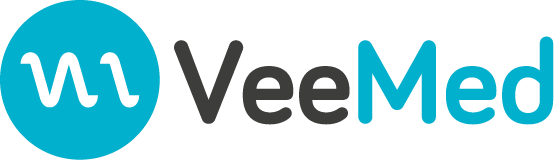 Telehealth Resources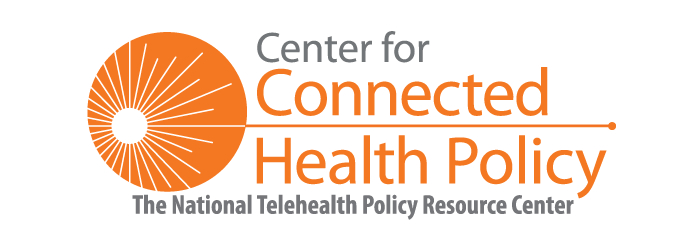 COVID-19 TELEHEALTH COVERAGE POLICIESUPDATE REGULARLY! WebpageCOVID-19 RELATED STATE ACTIONSUPDATE REGULARLY! WebpageLegislative update both at federal and State level Center for Connected Health Policy WebpageBilling for Telehealth Encounters - An Into GuidePDFTelehealth coverage Policies in Covid-19PDFFinalized CY 2020 Physician Fee SchedulePDFState Telehealth Laws and Reimbursement PoliciesAT A GLANCE - Fall 2019PDF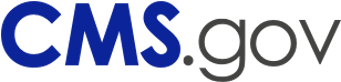 Physicians and Other Clinicians CMS Flexibilities to Fight COVID-19PDFGeneral Provider Telehealth and Telemedicine Tool KitPDFMedicare Telemedicine Healthcare Provider FactsheetWebpageMedicare Learning Network - Telehealth ServicesPDF Medicare Physician Fee Schedule for  telehealthZip XLSMedicare Telehealth Frequently Asked Questions (FAQs)PDFCOVID-19: Telehealth Billing Correction, Nursing Home Recommendations, Billing for Multi-Function VentilatorsPDF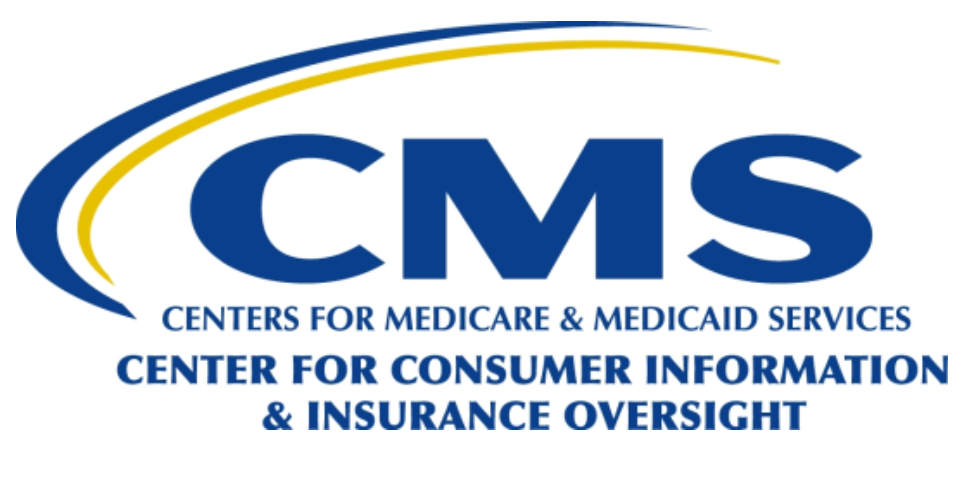 FAQs on Availability and Usage of Telehealth Services through Private Health Insurance Coverage in Response to Coronavirus Disease 2019 (COVID-19)PDF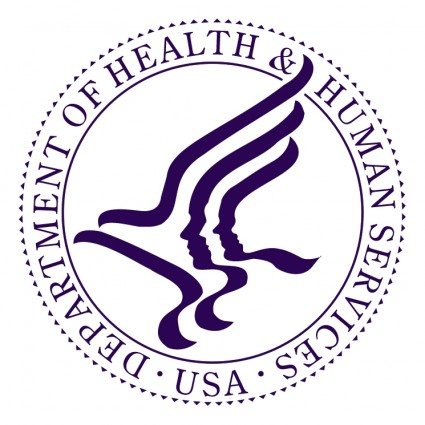 HHS - HIPAA, Civil Rights, and COVID-19FAQs on Telehealth and HIPAA during the COVID-19 nationwide public health emergencyWebpage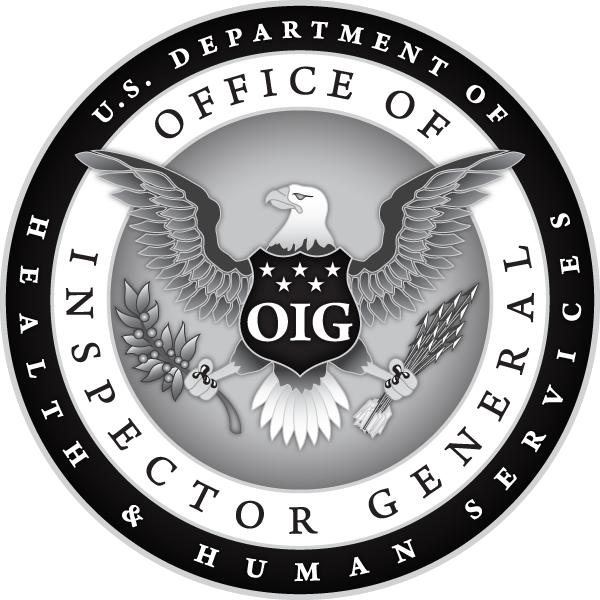 OIG Policy Statement Regarding Physicians and Other Practitioners That Reduce or Waive Amounts Owed by Federal Health Care Program Beneficiaries for Telehealth Services During the 2019 Novel Coronavirus (COVID-19) OutbreakPDF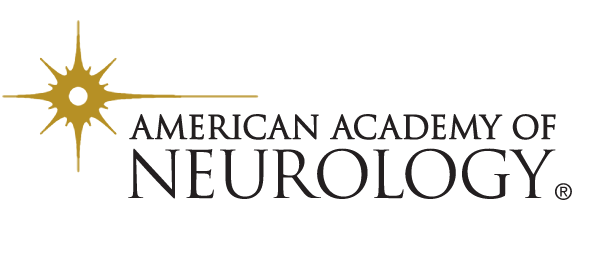 Telemedicine and Covid-19 Implementation GuidelineAmerican Academy of NeurologyPDFTelemedicine and Covid-19 FAQPDFNeuroBytes: The Neurologic Exam Via TelemedicineCourseNeuroBytes: Telemedicine Coding: Non-Face-To-Face E/M GuidelinesCourse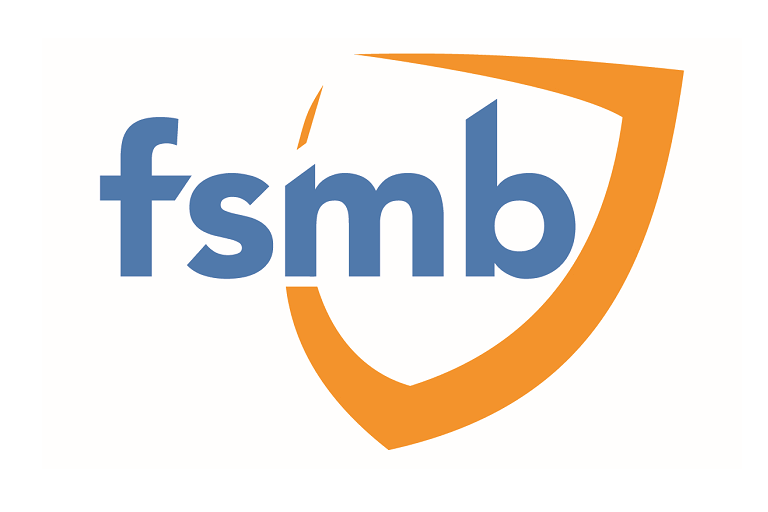 States Waiving Licensure RequirementsRenewals in Response to COVID-19PDFTelemedicine Policies Board by Board OverviewPDF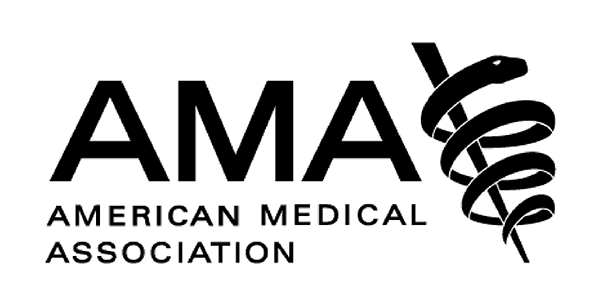 AMA quick guide to telemedicine in practicePractice ImplementationPolicy, coding and paymentWebpageTelehealth Implementation PlaybookPDF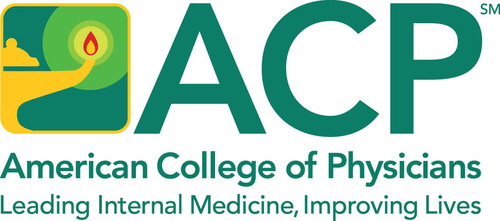 Telemedicine: A Practical Guide for Incorporation into your PracticeCourse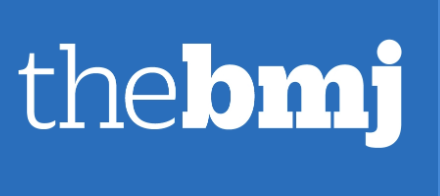 Covid-19: remote consultationsArticleInfographic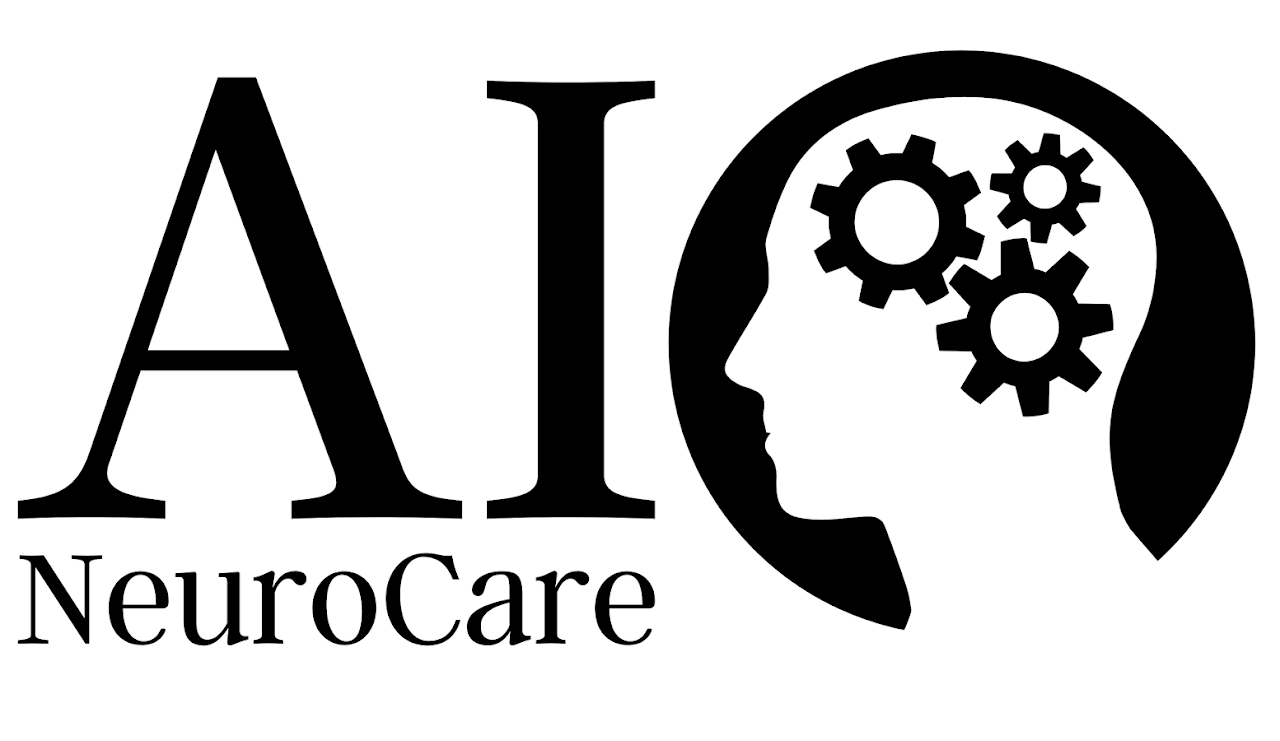 Telemedicine during and after Covid-19 PandemicYoutubeTelemedicine Billing - A Guide for PhysiciansYoutubeTelemedicine FAQ & UpdateYoutube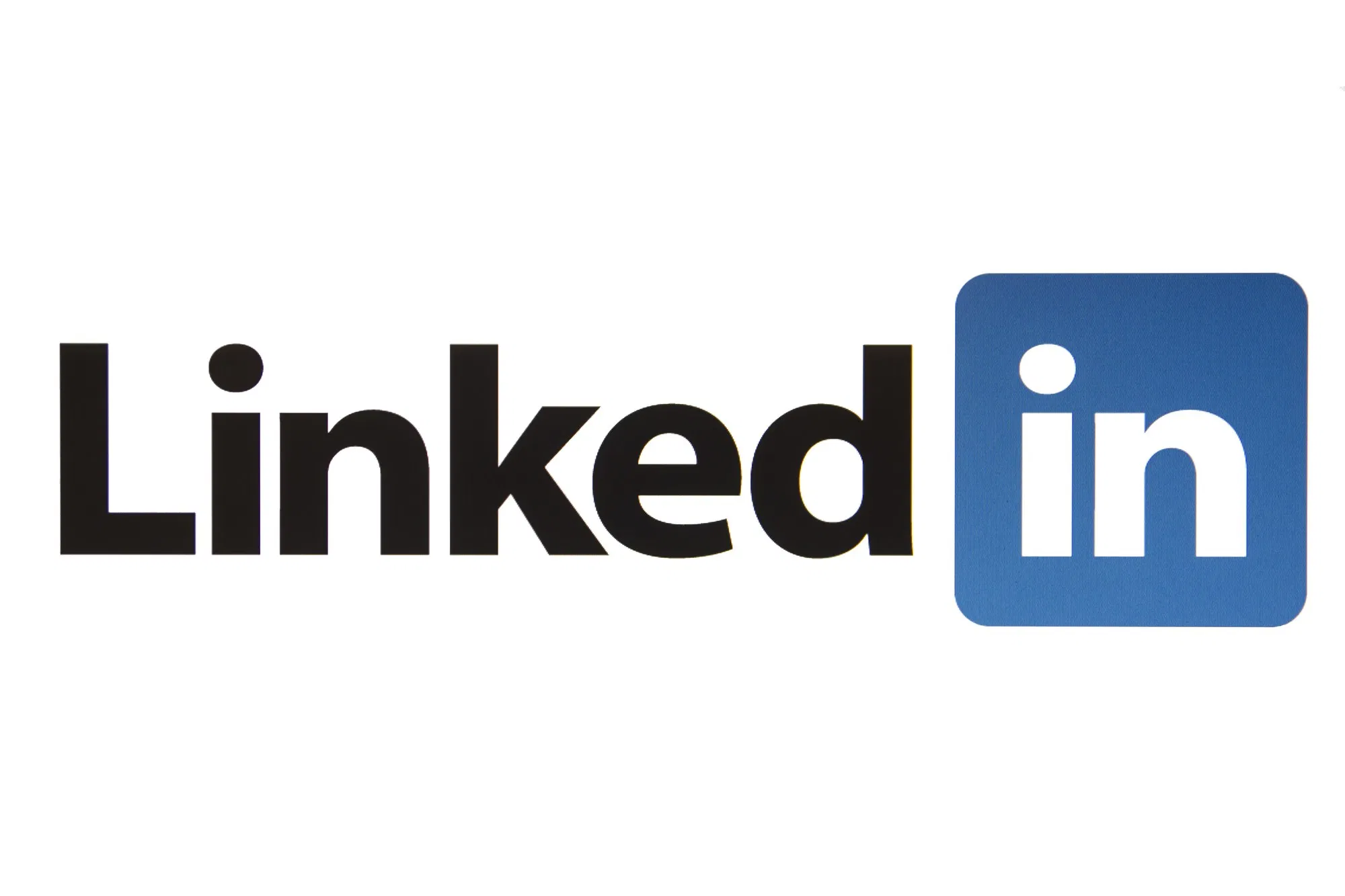 Telemedicine GroupLink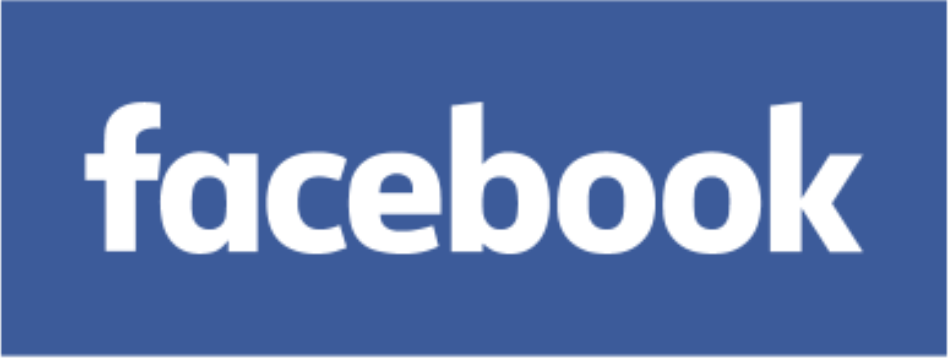 Telemedicine GroupLink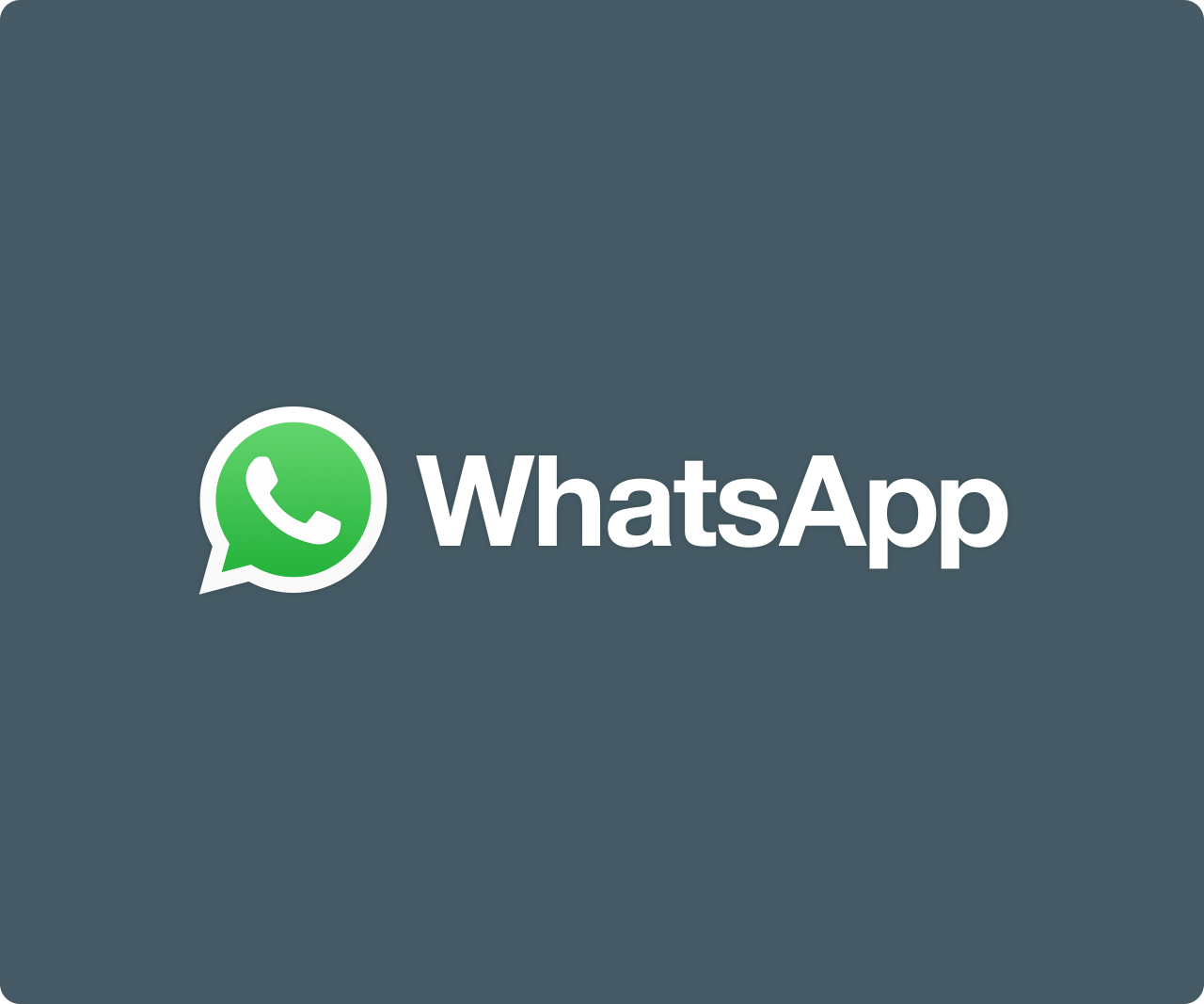 Telemedicine GroupLink